Check  the symptoms you have experienced during the last six months.  Circle and check  those that have been most troublesome.   Self-Assessment Health Profile for:  						Self-Assessment Health Profile for:  						Self-Assessment Health Profile for:  						Self-Assessment Health Profile for:  						This Health Profile is excerpted from Between Heaven and Earth: A Guide to Chinese Medicine (Beinfield & Korngold, Ballantine, 1991).  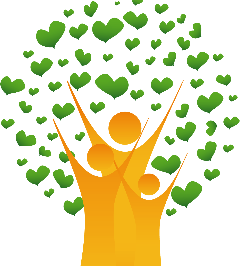 Self-Assessment Health ProfileName:      __________________________________________                                                                                     Please printDate:         _________________________________Patricia Lambers, L.Ac.San Jose Acupuncture CenterSection 1, Part ASection 3, Part Aweak, lethargic, wearyrestless fatigueapathyemotional sensitivitydull thinking or feelinginsomnia and anxious sleepexcessive need for sleepdryness without thirstsusceptible to colds, flus, allergiesblurred or weak visionprolonged recovery following illnessthinning of hairpasty, pale complexiondry or hard stoolshortness of breathdry skin, eyes, hair, nailsaversion to talkinganemiaperspires easily with exertionmuscle crampseasily chillslack of semenscanty or infrequent menstruationSection 1, Part Binsufficient lactationperspires easily while at restpale, sallow complexionatony or prolapse of stomach, intestines, anuspoor skin healingconstant diarrhea or lack of bowel controlpalpitationshemorrhoids, varicose veinsnight sweatsdizzy or weak after meal or bowel movementwell-being followed by sudden exhaustionSection 3, Part Beasy bruising or bleedingSection 2, Part Achronic ulcers: mouth, throat, stomach, intestines, vaginaparched, thirstyexcessive bleeding during menses, pregnancy, postpartum, or                       menopauseextreme dryness of skin or mucous membranesbleeding hemorrhoids and blood in stool, urine, or sputumscant secretions and urinationuncomfortable feeling of heat in the bodySection 4low afternoon fever with sweatingprofound weaknessconstipationatrophy of muscles and organshot flashessagging or wrinkling of skinnight sweatsdiminished sexual arousal and pleasureunstable blood sugar, emotional labilityinfertility or early menopausepersistent dry coughrepeated miscarriagesloosening or loss of teethSection 2, Part Bearly thinning or graying of head and pubic hairexcess secretions: eyes, nose, mouth, skin, vaginadecline of memory, vision, or hearingseminal incontinence, premature ejaculationprogressive loss of weight or emaciationfrequent urination or incontinencecompromised immunitydizzy or weak after sexSection 5Section 3, Part Crestlessness and agitationeasy bruisinghypersensitivity to pain or insultcold hands or feetsudden rage, grief, or panicirregular or painful mensesconstant anxiety, worry, or confusionmottling, numbing, and chilling of limbseasily startled or frightenedsharp pains: head, eyes, joints, limbs, breasts, organserratic sleep, insomnia, or disturbing dreamsmid-cycle or premenstrual pain or tender breastsdull, glazed or bizarre look to eyes and facepainful hemorrhoids, cysts, or lumpsdeliriumSection 3, Part DSection 6, Part Aanginastuffy headsevere or constant headachemild nausea or refluxtraumatic bruises, swellings, and sprainsdistension or fullness in chest or abdomenstabbing or throbbing aches or painsgas pains, cramps, tension in stomach or intestinespain aggravated at night or from inactivityhiccups, belching, or flatulencesevere cramping, numbness, or paralysisconstipation or irregular bowel movementsdark red or purple complexiondull or intermittent painspurple lesions on the skin, tongue, mouth, or lipssevere menstrual cramps with dark blood or clotsSection 6, Part Bhard or immobile lumps, masses, or organsacute discomfort, fullness, pressure in head, chest,                  limbs, or abdomenabdominal bloating but unable to release gasSection 7, Part Awheezing and chest painfeverdifficulty swallowing, as if something is stuckpain, soreness, swelling, or dryness with a                   sensation of heat or burningstitch or acute pain in abdomen, ribs, or flankssores or infections with green or yellow pusfullness or dull pain under ribs or sternumyellow, green, or foul smelling discharge from                  eyes, nose, throat, anus, vagina, or urethraextreme thirst with a craving for cold foods or drinkSection 2, Part Cred eyes, ears, nose, lips, face, skinsoft or loose stoolfeeling of heat: limbs, abdomen, chest, head, genitalspuffy eyes, face, hands, or anklesaggravation from alcohol, fried, or spicy foods,                    and head environmentfrequent, scanty, or difficult urinationlethargic in humid weatherSection 8soft swellings, nodules, cysts, enlarged lymph nodeslack of thirstpremenstrual edema and swelling of breastslistless and weaktender muscles or jointscold feeling in limbs, head, chest, abdomen, or genitalsdry but thirstypale face with cold, clammy hands and feetloose stool after eating raw or cold foods and liquidsSection 2, Part Dprofuse urination or edema in cold climate or after                    ingesting cold liquids, eating raw or cold foodsswollen or heavy head and limbscraving for warm, cooked foods and hot drinksswollen, sore muscles and jointspain in head, chest, limbs, joints aggravated by coldexcess saliva, mucus, or perspirationpale, purplish skin, nail beds, lips, or tonguescanty or absent urineedema of hands, feet, face, or abdomenthick, nauseated feeling in mouth, stomach, headSection 7, Part BSection 11 - continueddryness or thirst without desire or ability to drinkcoarse, brittle nails or hairfeeling of heat in stomach or chest with a                   nauseating taste in the mouthtouchiness from heat, wind, noise, bright lightsticky yellow or green discharge from nose, throat,                   bronchi, urethra, or vaginanumbness, tingling of limbs when asleep or                   inactivehot flashes with profuse perspirationmuscle cramps of pelvis, sides, hips, calves, feetfever or heat not relieved by perspiring or drinkingtension in shoulders, neck, sacrum, hips, legsloose or sticky stool streaked with mucus or pusstitching under diaphragm, between ribs, groin, pelvisburning, red, oozing sores, boils, pimples, blisters, or rasheshigh pitched or loud ringing in the ears (tinnitus)worse from heat and/or humidity and sweet,                   spicy, or oily foodsdizzy, queasy, flushed, headache from hunger,                   angerhypersensitive genital organsSection 9, Part Anervous, irritable, short tempereditching or prickling sensations of skin, ears, eyes,                   nose; sneezing; headacheSection 12unpredictable or migrating painsanxiety, dreaddizziness or headache with cold, flu, or allergyrestless and excitablemuscle soreness or shivering in winds or draftsmood swings (laughs easily, cries easily)numbness or pain of face or scalpinsomnia when nervous, worried, or excitedneck stiffness or spasmrestless sleep and vivid dreams or nightmaresworse from drafts, changing temperatures, pressurecravings for cool drinks, juicy or hot, spicy foodssores of mouth and tongueSection 9, Part Beasily overheats and perspirestrembling hands, feet, headeasy blushing of face, chest, neck, and earsdisequilibrium, being uncoordinatedburning, sensitivity or irritation of mouth, tongue,                   urethra, vagina, or anuscontracture or quivering of tonguefrequent urination or bowel movements from nervousnessspasms, twitches, cramps of nerves, muscles, viscerapalpitations when nervous, upset, or fatiguedvertigo, motion sickness, hypertensioneasily confused or disorientedheadache with vertigo, numbness, spasms,                   parasthesia (strange sensations)Section 13seizures, sequellae of stroke, or T.I.A.tender musclesworse from wind, changing barometric pressure,                   or changing from lying to upright postureslow digestion or indigestionvariable appetiteSection 10frequent abdominal gas or bloatingdizziness or fullness in head from mucus congestionloose stool from raw or cold foods and liquidsnausea with phlegm in chest or throatlingering hunger after mealsthick, sticky secretions from ears, eyes, nose,                   throat, mouth, anus, vagina, or urethrahard to gain, lose, or regulate weightfirm, mobile lumps, cysts, enlarged lymph nodesdifficulty focusing, distractibleworse in humid environment or from eating sticky,                   greasy, oily foods, milk products, eggs, or sugaroverwhelmed by details, upset by changessticky or greasy stoollethargy and inertiaprolapse of stomach, intestines, uterus, vagina, bladderSection 11lack of muscle tone or strengthdry eyeswater retention, puffiness, heaviness of head, limbsblurred or unclear visioneasy bruising, prolonged or heavy menstruationeasy chilling arms, hands, legs, feeteasily worried, obsessedSection 14Section 16 - continuedweakness of chestthirst for alternately cold and hot liquidsrespiratory allergiessensitivity or aversion to strong odors or flavorsrunny nose or stuffy sinuseserratic cravings for fatty, sour, or sweet foodsfrequent, lingering colds, coughs, throat clearing,                   laryngitistenderness, tension, and heaviness in muscles,                   especially head, neck, jaw, elbows, or kneesmorning attacks of coughing or sneezingheadache with heaviness or pressure behind eyes,                   nausea, diarrheaconstant phlegm in chest or throatsensitivity to light, noise, heat, and humidityshortness of breath, chest pain, wheezing from                   fatigue or exertionvariable blood sugardryness and tightness of mucous membranes or skineating disordersurge to urinate after laughing, coughing, or sneezingirritable bowelskin rashes, eczema, hivesfood sensitivity or intolerancesensitive to wind, cold, or drynessvacillates between assertiveness and ambivalence,                   irritability and lethargystiffness of joints and muscleseasily disappointed or offendedSection 17slow digestion, sluggish intestinesSection 15weak gums and loose teethpuffiness around eyesdryness and thirst with water retentiondiminished libidosore, swollen joints and muscleslack of sexual secretionsheaviness, weakness, and soreness of head, neck,                   back, sacrum, and limbsloss or thinning of pubic hairloose or dry, small stool with bloatingearly cessation of menses, irregular cyclefrequent, scanty or difficult urinationdisorder or urinationeasily chilled in back, belly, legs, or armsrigidity of spine and jointscraves salty or sweet foods, causing constipation,                   dryness and water retentiondifficulty conceiving or carrying to termedemaweak or sore low back, hips, knees, ankles, or feetrheumatismlack of stamina and endurancecystitis, urethritis, vaginitis, leucorrheadiminished motivation and apathyprostatic hypertrophy or prostatitisforgetfulness and mental dullnessdistractible, insecure, volatile, or apathetic, inertpuffiness or swelling of feet and anklesweak vision, dull hearingSection 18low humming or buzzing in ears (tinnitus)insomnia or restless sleep alternating with heavy                   slumber and difficulty awakeningeasily defeated and disgruntlednervousness or mood swings alternating with                   fatigue and lumbar weaknesseasily overheated or chilledSection 16hot chest, head, ears, face and hands, with cold                   belly, buttocks, feetcold hands and feel with feeling of fullness in                   throat, chest, or abdomeneasily enthused but difficult to sustain effort or                   excitementindigestion with nausea, bloating, flatulence, belchingmelancholy and restless after prolonged mental or                   physical exertionerratic elimination, constipation, or diarrheasexually excitable but difficult to sustain arousal or                   achieve releasespasm, pain or esophagus, stomach, intestines, uterusanxiety, despair, phobiasSection 18 - continuednausea, diarrhea, urinary frequency associated                   with anxiety or frightPlease list your additional health concerns:craves salty, spicy food and stimulantschronic endometritis/cervicitis/urethritisSection 19sensitivity to changes in temperature and humidityeasily overheated but can’t sweatdry cough with heat in throat or chestflushes when coughing, laughing, or sneezingheat triggers sneezing, itchy throat, or rashesdry skin with cracking, redness, and itching,                   especially from cold and drynesslight sleeper and wakes easilyitching, inflammation of vagina or urethra without                   dischargealternately euphoric and melancholic, hysterical or                   depressedeasily hurt or offendedcraves spicy, hot foods and stimulantshives, eczema, rashes, worse in daytimeSection 20tense, stiff neck, shoulders, chest, or loinsirregular bowel movementssensitivity or aversion to strong odors or flavorsloss of ability to smellirregular, tense, or shallow breathing, wheezing,                   or sighingsensitive, easily irritated skin or mucous membranes of                     upper respiratory or genito-urinary tractssensitivity or aversion to heat, dryness, wind,                   drafts, or sudden changes in weatherfeels awkward expressing feelings or reactionscraving for fatty, sour, and spicy foodshives, itching, worse at nightsensitive to rage or rejectionseasonal sinusitis or hay feverbursitis, lumbago, or sciatica that comes and goesneck spasms, and occipital or lateral headachesdepressed, sad, quiet, angry